                            Rutherglen Bowling Club Inc.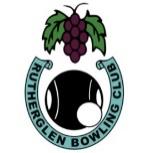 Executive Committee Meeting MinutesMarch 9th, 2022Welcome:	President Chris declared the meeting open at 7:00 pm Attendance:	John Crossman, John Fisher, Chris Langdon, Barbara McCleave, Marie Nesbitt, Ross Rankin, Bev Reichman.Apologies:	Minutes:	The Minutes of the previous meeting have been distributed. President Chris asked those present at the previous meeting if the Minutes were a true and accurate record of that meeting.Moved , Seconded : that the Minutes as presented be accepted. Carried.Business arising from the Minutes:Treasurer’s Report:The Treasurer tabled her report which detailed a sound financial position.Moved Barbara McCleave, Seconded : that the financial report be accepted. Carried.Business Arising from the Treasurer’s Report:Correspondence:Inward Correspondence from:14/2 Lance Symons: notes from the meeting of 7 O&M presidents18/2 Clubmap: notice of free webinar on Feb 21st20/2 Kathleen Maclean: enquiry about hiring our club as a wedding venue in April 202322/2 Energy Australia: request for feedback23/2 Laureen Rooney: request to hire the club for a kids’ birthday party24/2 Australian Mines & services 2023 Handbook. (Unsubscribe?)24/2 VCGGG: Industry newsletter (fwd to Bev & John Ross)24/2 Good Sports; reminder of a $175 credit we still have with the purchase of merchandise25/2 Good Sports online store: account activation request25/2 Frankie Hocking (BV): enquiry about entries for the Hume Region primary schools’ championships25/2 Indigo Shire newsletter27/2 Clubmap: notice of free webinars on Feb 28th, March 7th & March 14th4/3 Indigo Shire newsletter4/4 Noel Murell (O&M) Pennant Coordinator: arrangements if inclement weather affects the final round of matches6/4 Noel Murell (O&M) Pennant Coordinator: venues and conditions of play for weekend pennant finals7/3 Frankie Hocking (BV): draw and conditions of play for the Hume Region’s championships7/3 Jayden Deas: quote for replacement of 6 toilet cisterns 7/3 Good Sports online store: notification of account activationOutward Correspondence to:15/2 Paul O’Bryan: advising of his acceptance as a social member of the club. 21/2 Kathleen Maclean: asking her for a meeting re her wedding plans28/2 Lauren Rooney: advising of the possible unavailability of the club on March 26th7/3 Good Sports online store: account activationMoved , Seconded: that the correspondence be received. CarriedBusiness Arising from Correspondence:Riverine Plains Inc farmer’s workshop.Reports:	The following reports were either tabled or verbally presented:Greens Report:John Crossman presented a detailed report of work done on the greens. Match Sub-Committee:Report tabled. Tournament:Catering Sub-Committee:Bar Report:Sponsorship:Grounds and maintenance:Midweek Selection Committee: Weekend Selection Committee:Moved , Seconded : that the reports be accepted. Carried.Membership:General Business:Meeting Closed:   pm	Next Meeting: Monday, April  11th at 7:00 pm	